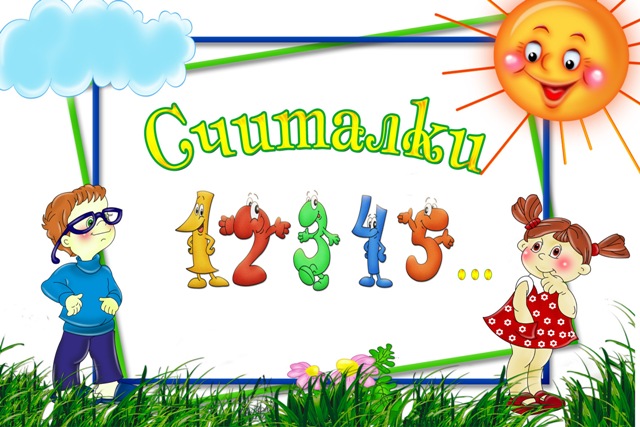 Раз, два, три, четыре, пять, Будем в прятки мы играть. Небо, звезды, луг, цветы — Ты пойди-ка, поводи!**********Ехала телега темным лесомЗа каким-то интересом.Стуки, звон,Выйди вон!**********Раз, два, три, четыре, пять,Шесть, семь, восемь, девять, десять,Выплывает белый месяц!Кто до месяца дойдёт,Тот и прятаться пойдёт!(Тот тогда водить пойдёт!)**********Катится яблочкоС крутой горы,Кто поднимет –Тот выходи!**********Катилась торбаС великого горба.В этой торбе:Хлеб, соль, пшеница,С кем желаешь поделиться?Выбирай поскорей,Не задерживай добрых и мудрых людей.**********Вышла курица с-под клети,Сама села на поветиИ кричала: «Куд-куда!Приходи водить сюда!»**********Раз, два, три, четыре, пять,Мы собрались поиграть.К нам сорока прилетелаИ тебе водить велела.**********Конь ретивыйС длинной гривойСкачет. Скачет по полям.Тут и там! Тут и там!Сюда мчится он –Выходи из круга вон!*********Летела птичка через сад,Уронила виноград.Кто его поднимет,Тот из кона выйдет!**********- Заяц серый,   Куда бегал?- В лес зелёный.- Что там делал?- Лыки драл.- Куда клал?- Под колоду.- Кто украл?- Родион!- Поди вон  Из окошка  Кувырком!**********Раз, два, три, четыре, пять,Вышел зайчик погулять.Вдруг охотник выбегает,Прямо в зайчика стреляет.Пиф! Паф! Не попал.Серый зайчик ускакал.**********Ехал Туз на бочке.Продавал цветочки,Синий, красный, голубой – Выбирай себе любой!**********Раз, два, три, четыре, Пять, шесть, семь и восемь – Ходит баба с длинным носом,А за нею дед,Сколько деду лет?Говори поскорей,Не задерживай людей.**********Уж как зоренька-заряРусы косыньки плела.Кто те косы расплетёт,Первый кон водить идёт!**********Куба-куба-кубака,Больно ямка глубока.Там мышки сидят,Все на солнышко глядятИ считают: раз, два, три –В этот счёт выходишь ты!**********Сидел петух на палочке,Считал свои булавочки:- Раз, два, три,В этот счет выходишь ты!**********На златом крыльце сиделиЦарь, царевич, Король, королевич,Сапожник, портной,Кто ты такой?Говори поскорей,Не задерживай добрых и честных людей.**********Вышел месяц из тумана,Вынул пышку из кармана:- Буду деточек кормить,А тебе, дружок, водить!**********Черепаха хвост поджалаИ за зайцем побежала,Оказалась впереди,Кто не верит – выходи!**********Шёл баран По крутым горам.Вырвал травку,Положил на лавку.Кто травку возьмёт,Тот водить пойдёт!**********Раз, два, три, четыре,Кошку грамоте учили:Не читать, не писать,А за мышками скакать! **********Три копейки – медный грош,Выбирай, кого ты хошь!Три копейки по рублю!Выбирай, кого люблю!**********Лиса по лесу ходила,Лиса голосом вопила.Лиса лычки драла,Лиса лапотки плела –Куму двое, себе трое,И детишкам по лаптишкам!Кто лаптишки найдёт,Тот водить пойдёт!**********Шла кукушка мимо сада, Поклевала  всю  рассаду. И кричала: ку-ку, мак — Отжимай один кулак!**********Раз, два, три, четыре, пять –Букой вздумали пугать;Три,  четыре, пять и шесть – Вы не верьте, что он есть;Пять, шесть, а дальше семь –Буки, братцы, нет совсем!**********Огуречик, огуречик,Не ходи на тот конечик – Там мышка живет,Тебе хвостик отгрызет.Я не мамкин сын,Я не папкин сын.Я не на елке рос,Меня ветер снес,Я упал на пенек – Стал кудрявый паренек!**********
У Иванушки жар-птицаПоклевала всю пшеницу.Он её ловил, ловилИ царевне подарил.Нет жар-птицы, нет пера,А тебе водить пора!**********На златом крыльце сидели:Царь, царевич,Король, королевич,Сапожник, портной.Кто ты будешь такой?Выбирай поскорей,Не задерживай добрых И мудрых людей!**********В синем море-океанеЗолотой стружок плывёт.А на острове БуянеРоща белая растёт.Станем думать да гадать,Как берёзки сосчитать?Как ни думай, ни гадай,Только нас ты догоняй!**********Забрался медведь в колоду,Захотелось ему мёду.Кто не верит – поглядиИ из круга выходи.**********Шёл утёнок по дорожке,Видит он – лежат сапожки.Стал сапожки он носить,Выходи, тебе водить. **********До-ре-ми-фа-соль-ля-сиСела кошка на такси.А котята прицепилисьИ бесплатно прокатились. **********Тинцы-бринцы, бубенцы,раззвонились удальцы:диги, диги, диги-дон,выходи скорее вон!**********Цынцы-брынцы, балалайка.Цынцы-брынцы, поиграй-ка.Цынцы-брынцы,, не хочу.Цынцы-брынцы, заплачу.Цынцы-брынцы, дай пятак.Цынцы-брынцы, выйди так!**********Ахи, ахи, ахи, ох,
Маша сеяла горох.
Уродился он густой,
Мы помчимся, ты постой!**********Как-то летом по Онеге
Сом поехал на телеге.
Вместо лошади – карась,
Он завез телегу в грязь.
Вязнет, помощи прося,
И ругает карася! **********Шел котик по лавочке,
Раздавал булавочки.
Шел по скамеечке —
Раздавал копеечки:
Кому десять, кому пять,
Выходи, тебе искать!**********Шышел-мышел,
Взял, да вышел.**********Шла веселая собака,
Чики-брики-гав!
А за ней бежали гуси,
Головы задрав,
А за ними - поросенок,
Чики-брики-хрю!
Чики-брики, повтори-ка,
Что я говорю?**********Шарага, барага,
По кусту, по насту,
По лебе, лебедке,
Штучка, плетка,
Соколик, вон.**********У Литейного моста
Я поймал в Неве кита,
Спрятал за окошко.
Съела его кошка,
Помогали два кота…
Вот и нет теперь кита!
Ты не веришь другу?
Выходи из круга! **********Вышли мышки как - то раз
Поглядеть, который час.
Раз, два, три, четыре –
Мышки дернули за гири.
Вдруг раздался страшный звон,
Убежали мышки вон.**********Ежик нёс на имениныПолтора куля рябиныИ корзиночку опят.А тебе водить опять!**********Раз, два, три, четыре, пять,Вышел зайчик погулять.Вдруг охотник выбегает,Прямо в зайчика стреляет.Пиф – паф! Не попал –В лес зайчишка убежал!**********Катилась апельсинка,по имени Иринка.Уроки не училаИ двойку получила.Покатилася назад –Получила ровно пять.**********Федя – медяСъел медведя,Две коровы, три быка,Съел хромого гусака,Съел цыплёнка у ворот,Пошёл Федя в огород.В огороде месяц май,Выходи и догоняй!**********Вертолёт, вертолёт,Прокати меня в полёт.А в полёте пусто,Выросла капуста.А в капусте червячок,Вышел Ваня-дурачок.**********Робот-тобот и винты,Робот – водит, прячься – ты!**********Я вчера летал в ракете,На далёкой был планете.Из ракеты той, друзья,Самый первый вышел я!**********Цикал-цикал, мотоцикал,Все дорожки перецикалИ приехал в Ленинград,Выбирать себе наряд:Красный, синий, голубой –Выбирай себе любой.**********Тани-бани,
Что под нами,
Под железными столбами?
Там мышки живут,
Они шапки шьют;
Одна шапка упала
— Мышка — скок — убежала.
Кот Матвей
Побежал за ней!**********В гараже стоят машины -
Волга, Чайка, Жигули,
От какой берешь ключи?**********Раз, два, три, четыре,
Кто у нас живет в квартире?
Папа, мама, брат, сестренка,
Кошка Мурка, два котенка,
Мой щенок, сверчок и я -
Вот и вся моя семья!**********
Раз, два, три, четыре, пять,
Всех начну считать опять.**********Мы по лесенке бежали
И ступенечки считали:
Раз, два, три, четыре,
Умножаем на четыре,
Делим, делим на четыре –
Получается четыре.**********Шерсть чесать - рука болит,
Письмо писать - рука болит,
Воду носить - рука болит,
Кашу варить - рука болит,
А каша готова - рука здорова.**********Конь ретивый
С длинной гривой
Скачет,
Скачет
По полям
Тут и там!
Тут и там!
Где проскочет он -
Выходи
Из круга
Вон!**********Будет дождик, будет солнце,
Отвори скорей оконце,
Ты из дома выходи
И в игре у нас води!
 
**********
Суп варили Тобики, 
Помогали Бобики,
Прибежали кошки,
Принесли плошки,
Стали кошки плошки мыть,
Выходи, тебе водить.
  
**********
Стояли березки,
Летели синички
И сели березкам 
На ветки-косички.
Попробуй синичек
В листочках найди.
Тебе не найти этих птичек
-Води!
 **********
Дождь прошел,
Я гриб нашел.
Буду варить,
А тебе водить.
**********Раз, два, три, четыре,
Жил гусенок на квартире.
Пять, шесть, семь,
Худенький совсем.
А теперче братцы, восемь,
Мы его сквартиры спросим:
"Ты, неряха, уходи!".
А ты, Коленька, води.
********** 
Курица заболела,
Теде водить велела.
 
********** 
Цыган черный в трубу пернул.
Дым валит,
Тебе водить.
**********  
Черный цыган в трубу дыхнул,
Дым валит, тебе водить.
  **********
Маша, Маша,
Растеряша,
Долго нету Маши нашей.
В круг к нам, Машенька, иди,
Встань в середку и води!
**********Раз, и два, и три, четыре,
Жили мышки на квартире
К ним повадился сам друг,
Крестовик, - большой паук.
Пять, и шесть, семь, и восемь,
Паука мы все попросим:
- К нам, обжора, не ходи,
Ну-ка, Леночка (любое имя ), води! 
**********  
Катилось яблочко по блюду.
Ты води, а я не буду.
  
**********За закрытыми дверями
Стоит попка с пирогами,
Здравствуй, попочка-дружок,
Сколько стоит пирожок?
   
**********Раз – два – три – четыре – пять:
Очень просто сосчитать. 
Сосчитай до десяти,
А теперь, дружок, води.
**********  
Тара-бара,
Домой пора:
Коров доить - 
Тебе водить.
**********В лесу есть ворота.
Филины и совы
Стерегут засовы,
В каждой щелке
Бродят злые волки.
Кто боится там ходить -
Тому водить.**********
  
Ехал белый пароход,
А на нем - усатый кот.
Кот записки всем писал.
Что ты водишь, нам сказал.
  
********** 
Покатилось колесо,
Укатилось далеко.
И не в рожь,
И не в пшеницу,
Катит в самую столицу.
Колесо кто найдет,
Тот ведет.
 
**********За стеклянными дверями 
Сидит Понка с пирогами,
Здравствуй, Поночка, дружок,
Сколько стоит пирожок?
С рисом, с мясом, с колбасой -
Выбирай себе любой.
**********Птичка по небу летела,
Птичка мне считать велела.
Раз, два, три,
Водить будешь ты!
**********Пошла муха на базар 
И купила самовар.
А в этом самоваре
Мухи дырку прокусали.
Раз – два – три – четыре – пять,
Выходи – тебе искать.
 
**********
  
На дрожжах поставим тесто –
Потемней поищем место.
Тесто, тесто, подходи.
Пекарь, пекарь, поводи.
   
**********   
Кады-бады,
Налей воды ,
Корове пить—
Тебе водить.********** 
Кады-мады,
Несли воды,
Корове пить —
Тебе водить.**********
  
Кады-ляды,
Несли воды,
Корове пить —Тебе водить.
**********Тары – бары – растабары,
К нам приехали татары,
Теперь будут с нами жить,
Выходи! – тебе водить.
 
**********Как у нас на сеновале
Две лягушки ночевали.
Утром встали, щей поели.
И тебе водить велели.
********** 
Чет-нечет, чет-нечет,
Жарко солнышко печет.
Начинаем прятки-
Засверкали пятки!
Кто в канаву, кто в кусты,
А на солнце будешь ты.
 
**********Чет-нечет, чет-нечет,
Чет-нечет дрова сечет,
Чет-нечет блины печет,
Чет-нечет пшено толчет.
Все дела наперечетПеределал чет-нечет:
А четиха - не чета Чет-нечету - не чета.
Спит она и ночь, и день,
Ей вздохнуть и то уж лень.
А тому, кому водить,
Тот пойдет ее будить!
Литература и интернет-ресурсы:«Считалочки» Для дошкольного и младшего школьного возраста. «Махаон», 2004«Календарные песни и считалки» Литературно-художественное издание. Минск. Харвест. 2004.«Гой еси вы, добры молодцы» Русское народное поэтическое творчество. Москва. «Молодая гвардия». 1979http://www.unn.ru/folklore/schteb.htmhttp://www.poezia.ru/article.php?sid=25836
http:/www.u4eba.info/schitalochki/c3.html